Zespół Szkół przy Klinicznym Szpitalu Wojewódzkim nr 2 im. Św. Jadwigi Królowej w Rzeszowie zaprasza do udziału w III edycji wojewódzkiego konkursu fotograficzno-przyrodniczego:KOLORY NATURY W OBIEKTYWIETegoroczny temat przewodni: "Sztuka  kamuflażu”Cele konkursu:Rozwijanie zainteresowań przyrodą i fotografią.Poznanie rodzimych gatunków. Zapoznanie się z terminologią biologiczną - nazwami gatunkowymi oraz zdobycie umiejętności korzystania z kluczy i atlasów do oznaczania gatunków.Rozbudzanie i pogłębianie zamiłowania do obserwacji przyrody, kontaktu z nią oraz szacunku dla niej.Wzbogacanie umiejętności fotografowania.Zadanie konkursowe polega na sfotografowaniu przez każdego uczestnika 5 osobników różnych gatunków zwierząt, które posiadły sztukę kamuflażu i doskonale wtopiły się w tło a następnie wywołaniu zdjęć, naklejeniu z tyłu wypełnionej etykiety (patrz załącznik) i przesłaniu ich na adres Szkoły Szpitalnej.Regulamin konkursu:Konkurs przeznaczony dla uczniów klas VI i VII szkoły podstawowej oraz  II i III gimnazjumFotografowane gatunki muszą być rodzime, wolno żyjące, w naturalnym środowisku występowania, muszą doskonale kamuflować się z otoczeniem.Fotografowanych osobników nie wolno zabijać, krzywdzić ani płoszyć.Zdjęcia muszą być zrobione samodzielnie przez ucznia.Zdjęć nie można przerabiać w programach graficznych.Format wywołanego zdjęcia - nie mniejszy niż 10x15 cm.Każde zdjęcie musi mieć naklejoną z tyłu etykietę informacyjną (patrz załącznik)Nazwy gatunkowe na etykiecie powinny być w języku polskim.Prace będą oceniane pod względem estetycznym i prawidłowości danych na etykiecie.Prace nie spełniające wymogów regulaminu nie będą rozpatrywane.Po ogłoszeniu wyników prace wraz z danymi twórców będą upublicznione na pokonkursowej wystawie, stronie internetowej szkoły szpitalnej oraz innych środkach masowego przekazu. Nadesłane fotografie nie zostaną zwrócone autorom.Termin realizacji:  do 25 maja 2018 roku Prace należy wysyłać na adres:Zespół Szkół przy Klinicznym Szpitalu Wojewódzkim nr 2 im. Św. Jadwigi Królowejul. Lwowska 6035-301 Rzeszówz dopiskiem "Konkurs - Kolory natury w obiektywie"Rozstrzygnięcie konkursu nastąpi 30 maja 2018 roku.Ze zwycięzcami skontaktujemy się mailowo. Informacje o wynikach konkursu będą dostępne na stronie www.szkolaszpitalna.rzeszow.pl oraz opublikowane przez patronów medialnych.Opiekun konkursu: mgr Katarzyna PokrzywaWszelkie pytania na temat konkursu proszę kierować na adres mailowy: katarzyna@pokrzywa.netPatronat medialny konkursu: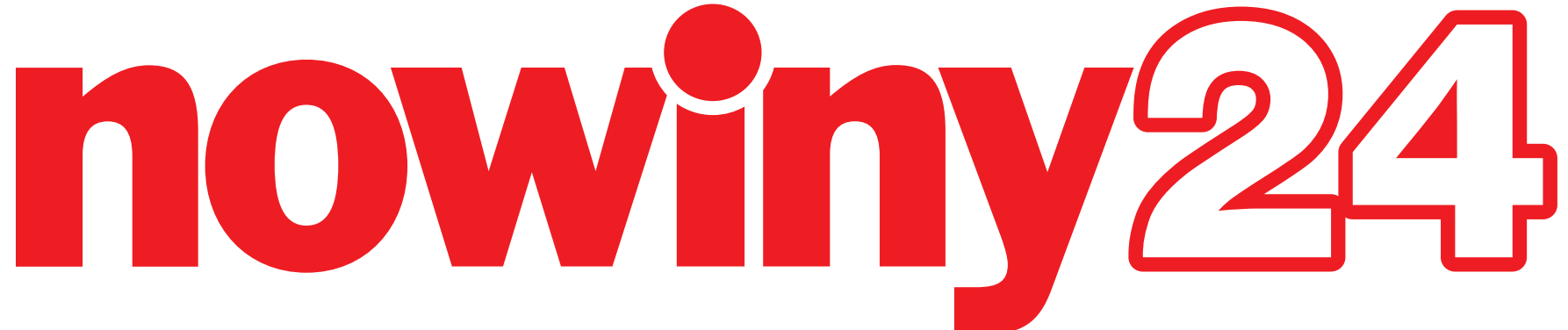 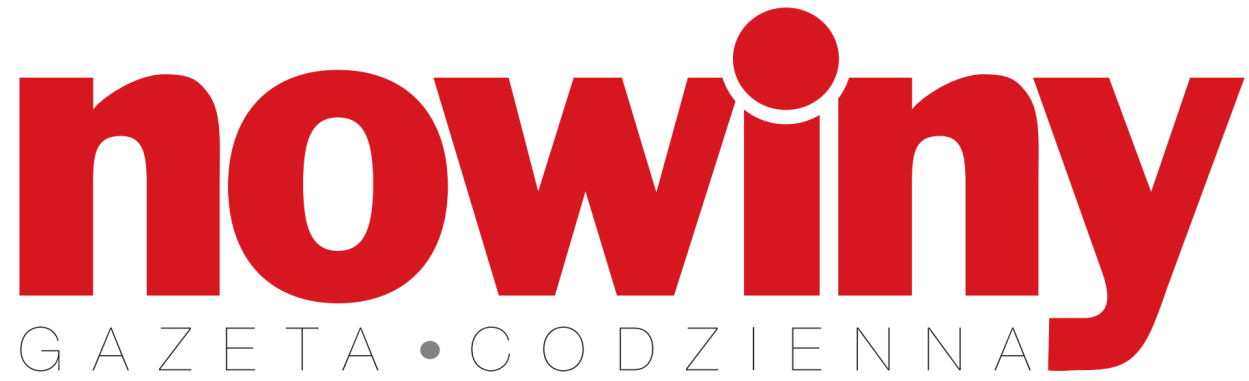 Załącznik:Każda fotografia musi mieć doklejoną z tyłu etykietę informacyjną:Nazwa gatunkowa zwierzęcia:Imię i nazwisko autora fotografii:Opiekun:Szkoła:e-mail:Oświadczam że zdjęcie jest wykonane przeze mnie:................................................................... (podpis)Wyrażam zgodę na publikację zdjęcia oraz danych na etykiecie w związku z konkursem................................................................... (podpis)